К А Р А Р 					ПРОЕКТ		          ПОСТАНОВЛЕНИЕО внесении изменений и дополнений в Административные регламенты администрации сельского поселения Языковский сельсовет муниципального района Благоварский район Республики Башкортостан. Внести изменения и дополнения в Административные регламенты: -  Административный регламент предоставления муниципальной услуги  «Выдача справок,  выписок из похозяйственных книг», утвержденный  постановлением администрации сельского поселения Языковский сельсовет муниципального района Благоварский район Республики Башкортостан от 07.04.2015 № 65;-  Административный регламент администрации сельского поселения Языковский сельсовет муниципального района Благоварский район Республики Башкортостан по предоставлению муниципальной услуги по выдаче актов обследования жилищно-бытовых условий, утвержденный постановлением администрации сельского поселения Языковский  сельсовет  муниципального района Благоварский район Республики Башкортостан от 09.07.2012 г № 45;-  Административный регламент предоставления муниципальной услуги  «Прием заявлений и  документов, а также постановка граждан на учет в качестве нуждающихся в жилых», утвержденный постановлением администрации сельского поселения Языковский сельсовет  муниципального района Благоварский район Республики Башкортостан от 02.12.2013 № 56-  Административный регламент предоставления муниципальной услуги  «Присвоение (уточнение) адресов объектам недвижимого имущества сельского поселения Языковский сельсовет», утвержденный постановлением администрации сельского поселения  Языковский сельсовет  муниципального района Благоварский район Республики Башкортостан от 24.07..2015 № 256. следующие изменения: а) подпункт 2.5 дополнить абзацем следующего содержания:«Федеральный закон от 1 декабря . N 419-ФЗ "О внесении изменений в отдельные законодательные акты Российской Федерации по вопросам социальной защиты инвалидов в связи с ратификацией Конвенции о правах инвалидов" (Собрание законодательства Российской Федерации, 2014, N 49 (ч. IV), ст. 6928).";б) дополнить пункт 2.14. подпунктом 2.14.1.следующего содержания:"В целях организации беспрепятственного доступа инвалидов (включая инвалидов, использующих кресла-коляски и собак-проводников) к месту предоставления муниципальной услуги им должны обеспечиваться:а) условия для беспрепятственного доступа к объекту (зданию, помещению), в котором предоставляется муниципальная услуга;б) возможность самостоятельного передвижения по территории, на которой расположены объекты (здания, помещения), в которых предоставляется муниципальная услуга, а также входа в такие объекты и выхода из них, посадки в транспортное средство и высадки из него, в том числе с использованием кресла-коляски;в) сопровождение инвалидов, имеющих стойкие расстройства функции зрения и самостоятельного передвижения, и оказание им помощи;г) надлежащее размещение оборудования и носителей информации, необходимых для обеспечения беспрепятственного доступа инвалидов к объектам (зданиям, помещениям), в которых предоставляется муниципальная услуга с учетом ограничений их жизнедеятельности;д) дублирование необходимой для инвалидов звуковой и зрительной информации, а также надписей, знаков и иной текстовой и графической информации знаками, выполненными рельефно-точечным шрифтом Брайля, допуск сурдопереводчика и тифлосурдопереводчика;е) допуск собаки-проводника на объекты (здания, помещения), в которых предоставляется муниципальная услуга, при наличии документа, подтверждающего ее специальное обучение, выданного по форме и в порядке, утвержденных приказом Министерства труда и социальной защиты Российской Федерации от 22 июня . N 386н (зарегистрирован Министерством юстиции Российской Федерации 21 июля ., регистрационный N 38115);ж) оказание специалистами, предоставляющими муниципальную услугу, помощи инвалидам в преодолении барьеров, мешающих получению ими муниципальной услуги наравне с другими лицами.В случае невозможности полностью приспособить объект с учетом потребности инвалида ему обеспечивается доступ к месту предоставления муниципальной услуги либо, когда это возможно, ее предоставление по месту жительства инвалида или в дистанционном режиме.».2. Настоящее постановление обнародовать на информационном стенде в здании сельского поселения, расположенного по адресу: с.Языково, ул.Социалистическая , д.1 , и разместить  на официальном сайте сельского поселения в сети Интернет. 3.Контроль исполнения постановления оставляю за собой.Глава сельского поселения Языковский сельсовет:                                                           Р.Р. ЕникеевБАШҠОРТОСТАН РЕСПУБЛИКАhЫ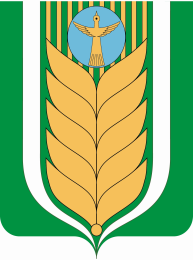 РЕСПУБЛИКА БАШКОРТОСТАНБЛАГОВАР  РАЙОНЫ АДМИНИСТРАЦИЯ  СЕЛЬСКОГОМУНИЦИПАЛЬ РАЙОНЫНЫҢ ЯЗЫКОВПОСЕЛЕНИЯ ЯЗЫКОВСКИЙ СЕЛЬСОВЕТАУЫЛ СОВЕТЫ АУЫЛ БИЛӘМӘhЕМУНИЦИПАЛЬНОГО РАЙОНАХАКИМИӘТЕБЛАГОВАРСКИЙ РАЙОН452740,  Языков ауылы, Социалистик урамы, 1Тел. (34747) 2-29-72, Факс 2-22-61452740, с. Языково, ул. Социалистическая, 1Тел. (34747) 2-29-72, Факс 2-22-61